Alexander the Great’s Empire at its Height 323 BCE 									Greece Part 2 Map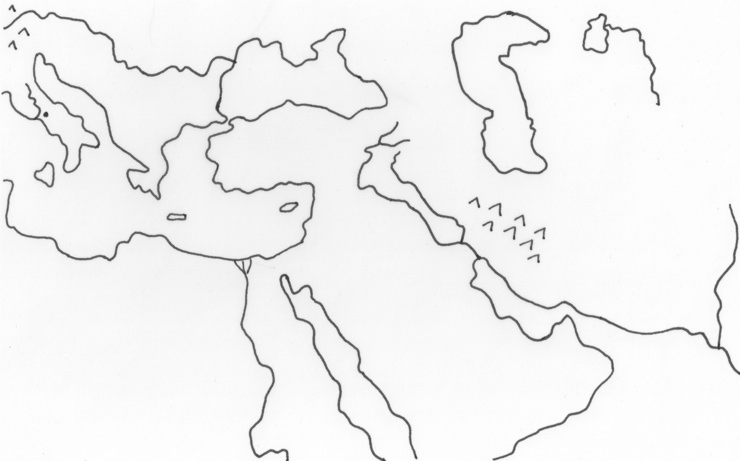 